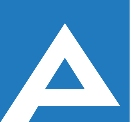 Agenţia Naţională pentru Ocuparea Forţei de MuncăLista candidaţilor admişi la concursul pentru ocuparea funcţiilor publice vacante:Notă: Persoanele care au depus dosarul de concurs prin e-mail se vor prezenta la data de                         30.07.2021 ora 09:00 cu documentele originale pentru a se verifica veridicitatea actelor depuse, sub sancţiunea respingerii dosarului de concurs (mun. Chișinău,  str. V. Alecsandri 1, etajul VI).Nr. d/oNume, PrenumeComentariiSpecialist principal în cadrul Direcției implementarea politicii de ocupareSpecialist principal în cadrul Direcției implementarea politicii de ocupareSpecialist principal în cadrul Direcției implementarea politicii de ocupare1.Oineagră MihaelaProba scrisă va avea loc la data de 30.07.2021, ora 09:00, sala de ședințe a Agenției Naționale pentru Ocuparea Forței de Muncă,mun. Chișinău, str. Vasile Alecsandri, 1, etajul VI2.Sclifos NataliaProba scrisă va avea loc la data de 30.07.2021, ora 09:00, sala de ședințe a Agenției Naționale pentru Ocuparea Forței de Muncă,mun. Chișinău, str. Vasile Alecsandri, 1, etajul VI